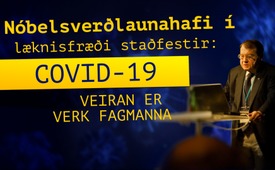 Nóbelsverðlaunahafi í læknisfræði staðfestir: Covid-19 veiran er verk fagmanna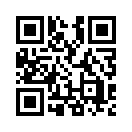 Enginn annar en hinn heimsfrægi franski veirufræðingur og læknir, nóbelsverðlaunahafinn Luc Montagnier lýsti því yfir að kórónuveiran SARS-CoV-2 sé veira sem búin hafi verið til á rannsóknarstofu.Nóbelsverðlaunahafi í læknisfræði staðfestir: Covid-19 veiran er verk fagmanna
Enginn annar en hinn heimsfrægi franski veirufræðingur og læknir, nóbelsverðlaunahafinn Luc Montagnier lýsti því yfir að kórónuveiran SARS-CoV-2 sé veira sem búin hafi verið til á rannsóknarstofu.  Hlutar af HIV hafi nefnilega verið byggðir inn í skaðlausa kórónuveiru.  Í sjónvarpsútsendingu segir hann orðrétt: „Við höfum komist að þeirri niðurstöðu að í raun hafi  verið átt við veiruna (…). Nei, hún er ekki náttúruleg, þetta er verk fagmanna, framkvæmd sérfræðinga í sameindalíffræði, sem er sérstök nákvæmnis vinna þess sem kann á því skil.“ Þessi vitnisburður nóbelsverðlaunahafans varpar alveg nýju ljósi á Covid-19 krísuna.  Þar sem átt hefur verið við Covid-19 veiruna er Covid-19 krísan þar með glæpur sem óumflýjanlega spyr spurningarinnar, hver beri ábyrgðina.  
Heimldir:
https://www.youtube.com/watch?v=IPzXvLunoIo
https://www.youtube.com/watch?v=cXBIXes4_Q4

120 sérfræðingar um Covid-19 veiruna:
https://www.tank-deutschland.de/120-expertenstimmen-zu-corona/

Hvernig raddir sérfræðinga fá titilinn“Samsæriskenningar” og gerðar ómerkar:
https://www.tagesschau.de/investigativ/monitor/corona-verschwoerungstheorien-101.html
https://www.youtube.com/watch?v=xcirqmhBCvk
https://en.wikipedia.org/wiki/Shiva_Ayyadurai
https://www.presse.online/2020/05/08/bhakdi-ueber-seine-motivation-verschwoerungstheorien-und-unnuetze-masken/

Wie Fachstimmen als inkompetent abqualifiziert werden:
https://www.infranken.de/ratgeber/gesundheit/coronavirus-eine-biowaffe-dubiose-fakten-und-was-dahinter-steckt;art154607,4944278

Interview mit Professor Luc Montagnier:
https://www.youtube.com/watch?v=uiURmEIYgU4eftir kw/hmHeimildir:Heimldir:
https://www.youtube.com/watch?v=IPzXvLunoIo
https://www.youtube.com/watch?v=cXBIXes4_Q4

120 sérfræðingar um Covid-19 veiruna:
https://www.tank-deutschland.de/120-expertenstimmen-zu-corona/

Hvernig raddir sérfræðinga fá titilinn“Samsæriskenningar” og gerðar ómerkar:
https://www.tagesschau.de/investigativ/monitor/corona-verschwoerungstheorien-101.html
https://www.youtube.com/watch?v=xcirqmhBCvk
https://en.wikipedia.org/wiki/Shiva_Ayyadurai
https://www.presse.online/2020/05/08/bhakdi-ueber-seine-motivation-verschwoerungstheorien-und-unnuetze-masken/

Wie Fachstimmen als inkompetent abqualifiziert werden:
https://www.infranken.de/ratgeber/gesundheit/coronavirus-eine-biowaffe-dubiose-fakten-und-was-dahinter-steckt;art154607,4944278

Interview mit Professor Luc Montagnier:
https://www.youtube.com/watch?v=uiURmEIYgU4Þetta gæti þér líka þótt áhugavert:#Covid-19 - www.kla.tv/covid-19-islKla.TV – Hinar fréttirnar ... frjálsar – óháðar – óritskoðaðar ...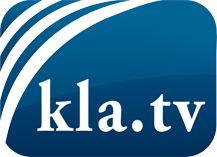 það sem fjölmiðlar ættu ekki að þegja um ...fáheyrt frá fólkinu, für das Volk ...reglulegar fréttir á www.kla.tv/isÞað borgar sig að fylgjast með!Ókeypis áskrift með mánaðarlegu fréttabréfi á netfangið
þitt færðu hér: www.kla.tv/abo-isÁbending öryggisins vegna:Mótraddir eru því miður æ oftar þaggaðar niður eða þær ritskoðaðar. Svo lengi sem flytjum ekki fréttir samkvæmt áhuga og hugmyndafræði kerfispressan getum við sífellt reikna með því að leitað sé eftir tilliástæðum til þess að loka fyrir eða valda Kla.TV skaða.Tengist því í dag óháð internetinu! Smellið hér: www.kla.tv/vernetzung&lang=isLicence:    Creative Commons leyfi sé höfundar getið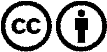 Við útbreiðslu og deilingu skal höfundar getið! Efnið má þó ekki kynna tekið úr því samhengi sem það er í.
Stofnunum reknum af opinberu fé (RÚV, GEZ, ...) er notkun óheimil án leyfis. Brot á þessum skilmálum er hægt að kæra.